Checklist of activities completed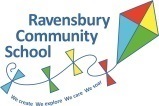 Colour in and date the box as you complete an activity.  The more you do the higher up the awards you go. Awards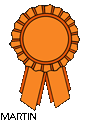 Week 1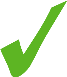 Activities completedWeek 1Activities completedWeek 1Activities completedWeek 1Activities completedMaths Booklet DateMy Super MeDateReading Book/Daily Reading DateCreative Holiday Homework DateReading Book/Daily Reading DatePhonics DatePractical activities DateMaths Booklet DateLetter formation DatePhonics DateReading Book/Daily Reading DateCreative Holiday Homework DateNumber Formation DateReading Book/Daily Reading DateMy Super MeDateLetter formation DatePractical activities DateMaths Booklet DateCreative Holiday Homework DateReading Book/Daily Reading DateWeek 2Activities completedWeek 2Activities completedWeek 2Activities completedWeek 2Activities completedMaths Booklet DateMy Super MeDateReading Book/Daily Reading DateCreative Holiday Homework DateReading Book/Daily Reading DatePhonics DatePractical activities DateMaths Booklet DateLetter formation DatePhonics DateReading Book/Daily Reading DateCreative Holiday Homework DateNumber Formation DateReading Book/Daily Reading DateMy Super MeDateLetter formation DatePractical activities DateMaths Booklet DateCreative Holiday Homework DateReading Book/Daily Reading DateWeek 3Activities completedWeek 3Activities completedWeek 3Activities completedWeek 3Activities completedMaths Booklet DateMy Super MeDateReading Book/Daily Reading DateCreative Holiday Homework DateReading Book/Daily Reading DatePhonics DatePractical activities DateMaths Booklet DateLetter formation DatePhonics DateReading Book/Daily Reading DateCreative Holiday Homework DateNumber Formation DateReading Book/Daily Reading DateMy Super MeDateLetter formation DatePractical activities DateMaths Booklet DateCreative Holiday Homework DateReading Book/Daily Reading DateBRONZESILVERGOLDPLATINUM